ПОЯСНИТЕЛЬНАЯ ЗАПИСКАк проекту постановления администрации Ханты - Мансийского района «О внесении изменений в постановление администрации Ханты - Мансийского района от 12 ноября 2018 года № 333 « О муниципальной программе «Развитие образования в Ханты - Мансийском районе на 2019-2021 годы» Настоящий проект постановления администрации Ханты-Мансийского района «О внесении изменений в постановление администрации Ханты-Мансийского района от  12 ноября 2018 года № 333 «О муниципальной программе «Развитие образования в Ханты - Мансийском районе на 2019-2021 годы» (далее – Проект постановления, Программа) вносится комитетом по образованию администрации Ханты-мансийского района в соответствии с постановлением администрации Ханты-Мансийского района от 07.09.2018 № 246 «О модельной программе Ханты-Мансийского района, порядке принятия решения о разработке муниципальных программ Ханты-Мансийского района, их формирования, утверждения и реализации».Основанием для внесения изменений является ходатайство заместителя главы района, директора департамента строительства, архитектуры и ЖКХ от 24.07.2019 № 03-исх-3700/2019 (прилагается) и устное поручение и.о. главы Ханты-Мансийского района. Актуальная редакция муниципальной программы «Развитие образования в Ханты - Мансийском районе на 2019-2021 годы» размещена на официальном сайте администрации Ханты - Мансийского района по адресу:https://docs.google.com/viewer?url=http://hmrn.ru/upload/iblock/d9c/139.docxПроектом предусматривается уточнение объема финансирования Программы из средств бюджета Ханты-Мансийского района на сумму 800,0 тыс. рублей, в том числе по годам:- в 2019 году в сумме 800,0 тыс. рублей, Бюджетные ассигнования   в разрезе подпрограмм и мероприятий изменены следующим образом:Целевые показатели муниципальной программы остаются без изменений.Проект постановления в установленном порядке размещен на официальном сайте администрации района hmrn.ru в разделе «Документы» - «Нормативно-правовые акты администрации района» - «Общественные обсуждения». По итогам общественных обсуждений предложений и замечаний не поступало.С целью проведения антикоррупционной экспертизы настоящий Проект после согласования будет размещен на официальном сайте администрации Ханты-Мансийского района hmrn.ru в разделе «Документы» - «Нормативно- правовые акты администрации района» - «Антикоррупционная экспертиза».Проект не содержит сведения, содержащие государственную и иную охраняемую законом тайну, сведения для служебного пользования, а так же сведения, содержащие персональные данные. Утвержденный правовой акт будет опубликован в районной газете «Наш район» и размещен на официальном сайте администрации района.Исполнители: Начальник отдела по прогнозированию, анализу и перспективному планированию Боковиков Андрей Николаевичтел8(3467)32-86-00эксперт 1 категории отдела обеспечения комплексной безопасности образовательных учрежденийМухаматнурова Наталья ВалерьевнаТел 8(3467)32-25-61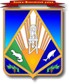 Комитет по образованию  администрацииХанты-Мансийского районаХанты-Мансийскийавтономный округ - Югра(Тюменская область)628007, г.Ханты-Мансийскул. Чехова 68Телефон: 32-65-65E-mail: edu@hmrn.ruОКПО 02118025; ОГРН 1028600515558;                                         ИНН/КПП 8618002990/860101001[Номер документа][Дата документа]№ основного мероприятияНаименование мероприятий программыВнесение изменений в программу "Развитие образования в Ханты-Мансийском района на 2019-2021 годы"Внесение изменений в программу "Развитие образования в Ханты-Мансийском района на 2019-2021 годы"Внесение изменений в программу "Развитие образования в Ханты-Мансийском района на 2019-2021 годы"примечание№ основного мероприятияНаименование мероприятий программы2019  год2020  год2021 год2.Подпрограмма II «Обеспечение комплексной безопасности и комфортных условий образовательного процесса», в том числе:800,00,00,02.3.Укрепление пожарной безопасности800,00,00,0Увеличение бюджетных ассигнований Комитету по образованию для уточнения бюджетных ассигнований по контракту на выполнение работ по разработке проектно – сметной документации для создания условий соответствия требованиям пожарной безопасности объекта: МКОУ ХМР ООШ д. Ягурьях (в том числе пристрой для размещения групп детского сада) в сумме 400,0 тыс. рублей. Увеличение бюджетных ассигнований Департаменту строительства, архитектуры и ЖКХ (МКУ «УКСиР») для разработки специальных технических условий объекта МКОУ ХМР ООШ д. Ягурьях в сумме 400, 0 тыс. рублей.4.ПОДПРОГРАММА  IY «Оказание образовательных услуг в организациях дошкольного, общего среднего и дополнительного образования на территории Ханты-Мансийского района», в том числе:- 800,00,00,04.3.Создание условий для удовлетворения потребностей населения района в оказании услуг в учреждениях общего среднего образования- 800,00,00,0Уменьшение бюджетных ассигнований в сумме 800,0 тыс. рублей для проведения оценки пожарных рисков и разработке специальных технических условий объекта МКОУ ХМР ООШ д. Ягурьях (в том числе пристрой для размещения групп детского сада)всего по муниципальной программе0,00,00,0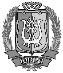  И. п. председателя  комитетаДОКУМЕНТ ПОДПИСАНЭЛЕКТРОННОЙ ПОДПИСЬЮСертификат  [Номер сертификата 1]Владелец [Владелец сертификата 1]Действителен с [ДатаС 1] по [ДатаПо 1]С.А.Герасимова